Белорусский государственный университетГеографический факультетКафедра почвоведения и ЗИСCНИЛ «ГИС-лаборатория»Республиканский научно-практический семинар студентов и молодых ученых «ГИС-технологии в науках о Земле-2018»14 ноября 2018 г.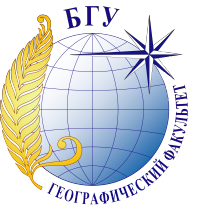 Второе информационное письмоПриглашаем принять участие в Республиканском научно-практическом семинаре студентов и молодых ученых «ГИС-технологии в науках о Земле-2018», который состоится 14 ноября 2018 года на географическом факультете Белорусского государственного университета.Программа СЕМИНАРА включает следующие секции 1. Применение ГИС-технологий в научных и прикладных исследованиях2. Создание ГИС информационно-справочного и образовательного характера3. Геодезическое и фотограмметрическое обеспечение ГИСДля участия в семинаре просим до 10 октября 2018 года направить в адрес Оргкомитета (bsugislab@gmail.com) материалы докладов и отдельным файлом заявку на участие.Требования к оформлению материаловМатериалы доклада объемом до 5 страниц (включая таблицы и рисунки) формата А-4 представляются в электронном варианте на одном из рабочих языков конференции в формате Word. Шрифр – Times New Roman. Размер шрифта – 14 пт. Межстрочный интервал – одинарный, без переносов слов. Абзацный отступ . Поля по . Рисунки выполняются в виде единой картинки в цвете в пределах поля для текста, при небольшом размере рисунка – с обтеканием текстом. Подписи к рисункам располагаются под ними, размер кегля 12. Название таблицы помещается над таблицей слева, без абзацного отступа в одну строку с ее номером через тире. На приводимые рисунки и таблицы обязательно должны быть ссылки в тексте.Материал статьи должен быть изложен в следующей последовательности:УДК, выравнивание по левому краю, без абзацного отступаНАЗВАНИЕ CТАТЬИ прописными полужирными буквами с применением выравнивания по центру, размер кегля – 14;Инициалы и фамилия студента (или студентов) строчными полужирными буквами по центру строки, размер кегля – 12;Курс, название кафедры, ВУЗ (рекомендуется использовать принятые сокращения), город, электронный адрес, строчными буквами с выравниванием по центру, размер кегля – 12; Инициалы и фамилия научного руководителя строчными полужирными буквами по центру строки, размер кегля – 12;Ученая степень, должность и звание научного руководителя строчными буквами, выравнивание по центру, размер кегля – 12;Аннотация, строчными буквами с абзацного отступа, выравнивание по ширине, размер кегля – 12. В аннотацию входит характеристика основной темы, проблемы, объекта, цели исследования, ценность его результатов, а также практическое значение итогов работы.  Объем аннотации – 90–200 слов. Ключевые слова, строчными буквами с абзацного отступа, выравнивание по ширине, размер кегля – 12.Рекомендуемое количество ключевых слов – 5–7.Tекст статьи, через пробел, с абзацного отступа, выравнивание по ширине, размер кегля – 14.Список источников оформляется в соответствии с ГОСТ СТБ 7.208-2008 «Библиографическая ссылка». После текста через пробел прописными полужирными буквами с применением выравнивания по центру пишется ЛИТЕРАТУРА (размер кегля 12) и приводится список. Последний оформляется шрифтом с размером кегля 12. Ссылки на библиографические источники даются в порядке цитирования (упоминания) – порядковый номер сноски и цитируемые страницы в тексте пишутся в квадратных скобках (например, [1, с. 3]). Каждый источник должен иметь свой порядковый номер в списке. Образец оформления материаловУДК 91:004(06)СОЗДАНИЕ И АНАЛИЗ ЦИФРОВОЙ МОДЕЛИ РЕЛЬЕФА…Е. К. Петровстудент 4 курса кафедры почвоведения и земельных информационных систем географического факультета Белорусского государственного университета, г. Минск, petrov@gmail.comА. М. Ковалевк.г.н., доцент кафедры почвоведения и земельных информационных систем 
географического факультета Белорусского государственного университетаАннотация, аннотация, аннотация, аннотация, аннотация, аннотация, аннотация, аннотация, Ключевые слова: Текст, текст, текст, текст…ЛИТЕРАТУРАНоваковский Б.А., Прасолов С.В., Прасолова А.И. Цифровые модели рельефа реальных и абстрактных геополей. М.: Научный мир, 2003. Мальцев К.А., Ермолаев О.П. Использование цифровых моделей рельефа для автоматизированного построения границ водосборов // Геоморфология. 2004. № 1. С. 45–53.ЗАЯВКА на участие в Республиканском научно-практическом семинаре, 
студентов и молодых ученых «ГИС-технологии в науках о Земле-2018»(14 ноября 2018 г., Беларусь, Минск)Оргкомитет оставляет за собой право отклонить материалы, не соответствующие основным требованиям оформления и тематике.Материалы докладов будут опубликованы в сборнике «ГИС-технологии в науках о Земле» в электронном виде, с последующим включением в базу данных РИНЦ.КОНТАКТНАЯ ИНФОРМАЦИЯ: . Минск, Республика Беларусь, ул. Ленинградская, 16, БГУ, географический факультет, кафедра почвоведения и ЗИС.E-mail: bsugislab@gmail.comтел. (017) 209-54-79 или 209-54-87.Fax (017) 209-52-57. Координатор:Жуковская Наталья Викторовна. Тел +375296694248.ФИО студента 
(полностью)Статус (студент, магистрант, аспирант)Кафедра, ВУЗФИО, ученое звание и степень, должность научного руководителяНазвание докладаСекцияE-mailДокладчик